1. Министерство Внутренних Дел Российской Федерации по Республике Алтай2. Управление Федеральной налоговой службы по Республике Алтай3. Управление Федеральной службы государственной регистрации, кадастра и картографии Республики Алтай4. Филиал Федерального государственного бюджетного учреждения «Федеральная кадастровая палата федеральной службы государственной регистрации, кадастра и картографии» по Республике Алтай5. Акционерное общество «Российский государственный центр инвентаризации и учета объектов недвижимости – Федеральное бюро технической инвентаризации» (БТИ)УслугаПримечаниеРазмер платы, взимаемой с заявителя при предоставлении услугиРеквизитыВыдача, замена паспортов гражданина Российской Федерации, удостоверяющих личность гражданина Российской Федерации на территории Российской Федерацииза выдачу паспорта300 рублей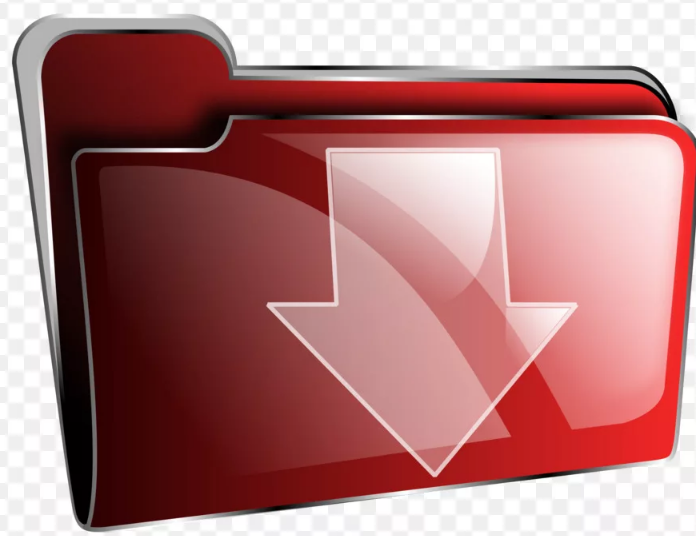 Выдача, замена паспортов гражданина Российской Федерации, удостоверяющих личность гражданина Российской Федерации на территории Российской Федерацииза выдачу паспорта взамен утраченного или пришедшего в негодность 1500 рублейОформление и выдача паспортов гражданина Российской Федерации, удостоверяющих личность гражданина Российской Федерации за пределами территории Российской ФедерацииЗагранпаспорт старого поколения гражданам от 18 лет (5 лет)2 000 рублейОформление и выдача паспортов гражданина Российской Федерации, удостоверяющих личность гражданина Российской Федерации за пределами территории Российской ФедерацииЗагранпаспорт старого поколения детям до 14 лет (5 лет)1 000 рублейПроведение экзаменов на право управления транспортными средствами и выдаче водительских удостоверенийза выдачу национального водительского удостоверения 2 000 рублейОформление загранпаспорта нового поколения гражданина РФ* Услуга предоставляется в филиале Горно-Алтайск №2, пр. Коммунистический, д.159Загранпаспорт нового поколения гражданам от 18 лет (10 лет)5 000 рублейОформление загранпаспорта нового поколения гражданина РФ* Услуга предоставляется в филиале Горно-Алтайск №2, пр. Коммунистический, д.159Загранпаспорт нового поколения детям до 14 лет (10 лет)2 500 рублейУслугаПримечаниеПримечаниеРазмер платы, взимаемой с заявителя при предоставлении услугиРеквизитыГосударственная регистрация юридических лиц, физических лиц в качестве индивидуальных предпринимателей и крестьянских (фермерских) хозяйствГосударственная пошлина за государственную регистрацию юридического лица, за исключением государственной регистрации ликвидации юридических лиц и (или) государственной регистрации политических партий и региональных отделений политических партийГосударственная пошлина за государственную регистрацию юридического лица при подаче заявления через МФЦ не взымается 4000 рублейГосударственная регистрация юридических лиц, физических лиц в качестве индивидуальных предпринимателей и крестьянских (фермерских) хозяйствГосударственная пошлина за государственную регистрацию физического лица в качестве индивидуального предпринимателяГосударственная пошлина за государственную регистрацию физического лица в качестве индивидуального предпринимателяпри подаче заявления через МФЦ не взымается800 рублейГосударственная регистрация юридических лиц, физических лиц в качестве индивидуальных предпринимателей и крестьянских (фермерских) хозяйствГосударственная пошлина за государственную регистрацию изменений, вносимых в учредительные документы юридического лица, а также за государственную регистрацию ликвидации юридического лица, за исключением случаев, когда ликвидация юридического лица производится в порядке применения банкротства800 рублейГосударственная регистрация юридических лиц, физических лиц в качестве индивидуальных предпринимателей и крестьянских (фермерских) хозяйствГосударственная пошлина за государственную регистрацию прекращения физическим лицом деятельности в качестве индивидуального предпринимателя160 рублейПредоставление заинтересованным лицам сведений, содержащихся в Реестре дисквалифицированных лиц100 рублей Представление выписки из Единого государственного реестра налогоплательщиков (в части предоставления по запросам физических и юридических лиц выписок из указанного реестра, за исключением сведений, содержащих налоговую тайну)200 рублей (за каждый экземпляр)Свидетельство о постановке на учет в налоговом органе (за исключением случаев повторной выдачи Свидетельства в связи с изменением фамилии, имени, отчества, пола, даты или места рождения)Повторна выдача ИНН физическому лицу300 рублейУслугаПримечаниеПримечаниеРазмер платы, взимаемой с заявителя при предоставлении услугиРазмер платы, взимаемой с заявителя при предоставлении услугиРеквизитыГосударственный кадастровый учет недвижимого имущества и (или) государственная регистрация права на недвижимое имущество и сделок с ним.

Государственная регистрация права, возникшего до введения в действие Федерального закона «О государственной регистрации прав на недвижимое имущество и сделок с ним» (далее – Закон), осуществляемая по желанию правообладателя (за исключением прав на земельные участки из земель сельскохозяйственного назначения)  для физического лица2 000 рублей2 000 рублейГосударственный кадастровый учет недвижимого имущества и (или) государственная регистрация права на недвижимое имущество и сделок с ним.

Государственная регистрация права, возникшего до введения в действие Федерального закона «О государственной регистрации прав на недвижимое имущество и сделок с ним» (далее – Закон), осуществляемая по желанию правообладателя (за исключением прав на земельные участки из земель сельскохозяйственного назначения)  для физического лица на объекты, указанные в подпункте 24 пункта 1 статьи 333.33 Налогового кодекса Российской Федерации350 рублей350 рублейГосударственный кадастровый учет недвижимого имущества и (или) государственная регистрация права на недвижимое имущество и сделок с ним.

Государственная регистрация права, возникшего до введения в действие Федерального закона «О государственной регистрации прав на недвижимое имущество и сделок с ним» (далее – Закон), осуществляемая по желанию правообладателя (за исключением прав на земельные участки из земель сельскохозяйственного назначения)  для юридического лица22 000 рублей22 000 рублейГосударственный кадастровый учет недвижимого имущества и (или) государственная регистрация права на недвижимое имущество и сделок с ним.

Государственная регистрация доли в праве общей собственности, возникшей до введения в действие Закона, осуществляемая по желанию правообладателя (за исключением доли в праве общей собственности на земельные участки из земель сельскохозяйственного назначения)для каждого физического лица2000 рублей2000 рублейГосударственный кадастровый учет недвижимого имущества и (или) государственная регистрация права на недвижимое имущество и сделок с ним.

Государственная регистрация доли в праве общей собственности, возникшей до введения в действие Закона, осуществляемая по желанию правообладателя (за исключением доли в праве общей собственности на земельные участки из земель сельскохозяйственного назначения)для каждого физического лица на объекты, указанные в подпункте 24 пункта 1 статьи 333.33 Налогового кодекса Российской Федерации350 рублей350 рублейГосударственный кадастровый учет недвижимого имущества и (или) государственная регистрация права на недвижимое имущество и сделок с ним.

Государственная регистрация доли в праве общей собственности, возникшей до введения в действие Закона, осуществляемая по желанию правообладателя (за исключением доли в праве общей собственности на земельные участки из земель сельскохозяйственного назначения)для каждого юридического лица22 000 рублей22 000 рублейГосударственный кадастровый учет недвижимого имущества и (или) государственная регистрация права на недвижимое имущество и сделок с ним.

Государственная регистрация права, возникшего до введения в действие Закона, осуществляемая в соответствии с пунктом 2 статьи 6 Закона в связи с государственной регистрацией ограничения (обременения) права или сделки с объектом недвижимого имущества, не влекущей отчуждения такого объекта (за исключением прав на земельные участки из земель сельскохозяйственного назначения) для физического лица1 000 рублей1 000 рублейГосударственный кадастровый учет недвижимого имущества и (или) государственная регистрация права на недвижимое имущество и сделок с ним.

Государственная регистрация права, возникшего до введения в действие Закона, осуществляемая в соответствии с пунктом 2 статьи 6 Закона в связи с государственной регистрацией ограничения (обременения) права или сделки с объектом недвижимого имущества, не влекущей отчуждения такого объекта (за исключением прав на земельные участки из земель сельскохозяйственного назначения) для физического лица на объекты, указанные в подпункте 24 пункта 1 статьи 333.33 Налогового кодекса Российской Федерации175 рублей175 рублейГосударственный кадастровый учет недвижимого имущества и (или) государственная регистрация права на недвижимое имущество и сделок с ним.

Государственная регистрация права, возникшего до введения в действие Закона, осуществляемая в соответствии с пунктом 2 статьи 6 Закона в связи с государственной регистрацией ограничения (обременения) права или сделки с объектом недвижимого имущества, не влекущей отчуждения такого объекта (за исключением прав на земельные участки из земель сельскохозяйственного назначения)для юридического лица11000 рублей11000 рублейГосударственный кадастровый учет недвижимого имущества и (или) государственная регистрация права на недвижимое имущество и сделок с ним.

Государственная регистрация доли в праве общей собственности, возникшей до введения в действие Закона, осуществляемая в соответствии с частью 2 статьи 6 Закона в связи с государственной регистрацией ограничения (обременения) права или сделки с объектом недвижимого имущества, не влекущей отчуждения такого объекта (за исключением доли в праве общей собственности на земельные участки из земель сельскохозяйственного назначения)для каждого физического лица1000руб1000рубГосударственный кадастровый учет недвижимого имущества и (или) государственная регистрация права на недвижимое имущество и сделок с ним.

Государственная регистрация доли в праве общей собственности, возникшей до введения в действие Закона, осуществляемая в соответствии с частью 2 статьи 6 Закона в связи с государственной регистрацией ограничения (обременения) права или сделки с объектом недвижимого имущества, не влекущей отчуждения такого объекта (за исключением доли в праве общей собственности на земельные участки из земель сельскохозяйственного назначения)для каждого физического лица на объекты, указанные в подпункте 24 пункта 1 статьи 333.33 Налогового кодекса Российской Федерации175руб175рубГосударственный кадастровый учет недвижимого имущества и (или) государственная регистрация права на недвижимое имущество и сделок с ним.

Государственная регистрация доли в праве общей собственности, возникшей до введения в действие Закона, осуществляемая в соответствии с частью 2 статьи 6 Закона в связи с государственной регистрацией ограничения (обременения) права или сделки с объектом недвижимого имущества, не влекущей отчуждения такого объекта (за исключением доли в праве общей собственности на земельные участки из земель сельскохозяйственного назначения)для каждого юридического лица11000руб11000рубГосударственный кадастровый учет недвижимого имущества и (или) государственная регистрация права на недвижимое имущество и сделок с ним.

Государственная регистрация права, возникшего после введения в действие Закона (за исключением прав на земельные участки из земель сельскохозяйственного назначения)для физического лица2000 рублей2000 рублейГосударственный кадастровый учет недвижимого имущества и (или) государственная регистрация права на недвижимое имущество и сделок с ним.

Государственная регистрация права, возникшего после введения в действие Закона (за исключением прав на земельные участки из земель сельскохозяйственного назначения)для физического лица на объекты, указанные в подпункте 24 пункта 1 статьи 333.33 Налогового кодекса Российской Федерации350 рублей350 рублейГосударственный кадастровый учет недвижимого имущества и (или) государственная регистрация права на недвижимое имущество и сделок с ним.

Государственная регистрация права, возникшего после введения в действие Закона (за исключением прав на земельные участки из земель сельскохозяйственного назначения)для юридического лица22000 рублей22000 рублейГосударственный кадастровый учет недвижимого имущества и (или) государственная регистрация права на недвижимое имущество и сделок с ним.

Государственная регистрация права общей совместной собственности (за исключением прав на земельные участки из земель сельскохозяйственного назначения)для физических лиц2000 рублей2000 рублейГосударственный кадастровый учет недвижимого имущества и (или) государственная регистрация права на недвижимое имущество и сделок с ним.

Государственная регистрация права общей совместной собственности (за исключением прав на земельные участки из земель сельскохозяйственного назначения)для физических лиц на объекты, указанные в подпункте 24 пункта 1 статьи 333.33 Налогового кодекса Российской Федерации, (вне зависимости от количества участников общей совместной собственности)350 рублей350 рублейГосударственный кадастровый учет недвижимого имущества и (или) государственная регистрация права на недвижимое имущество и сделок с ним.

Государственная регистрация доли в праве общей собственности, возникающей с момента государственной регистрации (за исключением доли в праве общей собственности на земельные участки из земель сельскохозяйственного назначения)для физического лица2000 рублей, умноженные на размер доли в праве собственности2000 рублей, умноженные на размер доли в праве собственностиГосударственный кадастровый учет недвижимого имущества и (или) государственная регистрация права на недвижимое имущество и сделок с ним.

Государственная регистрация доли в праве общей собственности, возникающей с момента государственной регистрации (за исключением доли в праве общей собственности на земельные участки из земель сельскохозяйственного назначения)для физического лица на объекты, указанные в подпункте 24 пункта 1 статьи 333.33 Налогового кодекса Российской Федерации350 рублей, умноженные на размер доли в праве собственности350 рублей, умноженные на размер доли в праве собственностиГосударственный кадастровый учет недвижимого имущества и (или) государственная регистрация права на недвижимое имущество и сделок с ним.

Государственная регистрация доли в праве общей долевой собственности, возникновение которой не связано с государственной регистрацией права (например, наследование, полная выплата паевого взноса членом жилищного, жилищно-строительного, дачного, гаражного или иного потребительского кооператива) (за исключением доли в праве общей собственности на земельные участки из земель сельскохозяйственного назначения)для каждого физического лица2000 рублей2000 рублейГосударственный кадастровый учет недвижимого имущества и (или) государственная регистрация права на недвижимое имущество и сделок с ним.

Государственная регистрация доли в праве общей долевой собственности, возникновение которой не связано с государственной регистрацией права (например, наследование, полная выплата паевого взноса членом жилищного, жилищно-строительного, дачного, гаражного или иного потребительского кооператива) (за исключением доли в праве общей собственности на земельные участки из земель сельскохозяйственного назначения)для каждого физического лица на объекты, указанные в подпункте 24 пункта 1 статьи 333.33 Налогового кодекса Российской Федерации350 рублей350 рублейГосударственный кадастровый учет недвижимого имущества и (или) государственная регистрация права на недвижимое имущество и сделок с ним.

Государственная регистрация доли в праве общей долевой собственности, возникновение которой не связано с государственной регистрацией права (например, наследование, полная выплата паевого взноса членом жилищного, жилищно-строительного, дачного, гаражного или иного потребительского кооператива) (за исключением доли в праве общей собственности на земельные участки из земель сельскохозяйственного назначения)для каждого юридического лица22000 рублей22000 рублейГосударственный кадастровый учет недвижимого имущества и (или) государственная регистрация права на недвижимое имущество и сделок с ним.

Государственная регистрация доли в праве общей собственности на общее имущество в многоквартирном домедля всех категорий граждан200 рублей200 рублейГосударственный кадастровый учет недвижимого имущества и (или) государственная регистрация права на недвижимое имущество и сделок с ним.

Государственная регистрация доли в праве общей собственности на земельные участки из земель сельскохозяйственного назначениядля всех категорий плательщиков100 рублей100 рублейГосударственный кадастровый учет недвижимого имущества и (или) государственная регистрация права на недвижимое имущество и сделок с ним.

Государственная регистрация прав, ограничений (обременений) прав на земельные участки из земель сельскохозяйственного назначения, сделок, на основании которых ограничиваются (обременяются) права на них (за исключением юридически значимых действий, предусмотренных подпунктами 22.1 и 24 пункта 1 статьи 333.33 Налогового кодекса Российской Федерации)для всех категорий плательщиков350 рублей350 рублейГосударственный кадастровый учет недвижимого имущества и (или) государственная регистрация права на недвижимое имущество и сделок с ним.

Государственная регистрация права хозяйственного ведениядля юридического лица22 000 рублей22 000 рублейГосударственный кадастровый учет недвижимого имущества и (или) государственная регистрация права на недвижимое имущество и сделок с ним.

Государственная регистрация прав на недвижимое имущество, находящееся в составе паевого инвестиционного фондадля юридического лица22 000 рублей22 000 рублейГосударственный кадастровый учет недвижимого имущества и (или) государственная регистрация права на недвижимое имущество и сделок с ним.

Государственная регистрация права пожизненного наследуемого владения земельным участком (за исключением прав на земельные участки из земель сельскохозяйственного назначения)для физического лица2 000 рублей2 000 рублейГосударственный кадастровый учет недвижимого имущества и (или) государственная регистрация права на недвижимое имущество и сделок с ним.

Государственная регистрация прав на предприятие как имущественный комплекс, а также ограничений (обременений) прав на предприятие как имущественный комплекс, в том числе договоров аренды предприятия как имущественного комплекса 0,1% от стоимости имущества, имущественных и иных прав, входящих в состав предприятия как имущественного комплекса но не более 60 000 рублей но не более 60 000 рублейГосударственный кадастровый учет недвижимого имущества и (или) государственная регистрация права на недвижимое имущество и сделок с ним.

Государственная регистрация прекращения права без перехода права к новому правообладателюдля физического лица2 000 рублей2 000 рублейГосударственный кадастровый учет недвижимого имущества и (или) государственная регистрация права на недвижимое имущество и сделок с ним.

Государственная регистрация прекращения права без перехода права к новому правообладателюдля юридического лица22 000 рублей22 000 рублейГосударственный кадастровый учет недвижимого имущества и (или) государственная регистрация права на недвижимое имущество и сделок с ним.

Государственная регистрация договора аренды, договора безвозмездного срочного пользования земельным участком, договора субаренды, договора (соглашения) о присоединении к договору аренды (далее также - договор аренды) (за исключением сделок с земельными участками из земель сельскохозяйственного назначения) Государственная регистрация соглашений (договоров) о переуступке прав и обязанностей по договору, подлежащему государственной регистрации, переводе долга, в том числе уступке требования, передаче прав и обязанностей по договору аренды (за исключением переуступки прав по договору об ипотеке)в случае, если с заявлением о государственной регистрации договора аренды обращается одна сторона, а именно: физическое лицо - 2 000 рублей; юридическое лицо – 22 000 рублей; федеральный орган государственной власти, орган местного самоуправления- государственная пошлина не взимается.в случае, если с заявлением о государственной регистрации договора аренды обращается одна сторона, а именно: физическое лицо - 2 000 рублей; юридическое лицо – 22 000 рублей; федеральный орган государственной власти, орган местного самоуправления- государственная пошлина не взимается.в случае, если с заявлением о государственной регистрации договора аренды обращается одна сторона, а именно: физическое лицо - 2 000 рублей; юридическое лицо – 22 000 рублей; федеральный орган государственной власти, орган местного самоуправления- государственная пошлина не взимается.Государственный кадастровый учет недвижимого имущества и (или) государственная регистрация права на недвижимое имущество и сделок с ним.

Государственная регистрация договора аренды, договора безвозмездного срочного пользования земельным участком, договора субаренды, договора (соглашения) о присоединении к договору аренды (далее также - договор аренды) (за исключением сделок с земельными участками из земель сельскохозяйственного назначения) Государственная регистрация соглашений (договоров) о переуступке прав и обязанностей по договору, подлежащему государственной регистрации, переводе долга, в том числе уступке требования, передаче прав и обязанностей по договору аренды (за исключением переуступки прав по договору об ипотеке)в случае, если с заявлением о государственной регистрации договора аренды, обращаются обе стороны, то государственная пошлина исчисляется для каждой стороны в половине от установленного размера, при этом если на стороне арендодателя или арендатора несколько участников, то государственная пошлина также делится на количество участников стороны договора аренды.
*если арендодателем является 1 юридическое лицо, а арендатором 1 физическое лицо, то государственная пошлина в данном случае уплачивается арендодателем в размере 11 000 рублей, арендатором 1 000 рублей; * если арендодателем является 1 юридическое лицо, а арендаторами 4 физических лица, то государственная пошлина в данном случае уплачивается арендодателем в размере 11 000 рублей, каждым из арендаторов по 250 рублей (общая сумма 1 000 рублей); *если арендодателем является 1 физическое лицо, а арендаторами 2 юридических лица, то государственная пошлина в данном случае уплачивается арендодателем в размере 1 000 рублей, каждым из арендаторов по 5 500 рублей (общая сумма 11 000 рублей);
*если арендодателем является федеральный орган государственной власти, орган государственной власти субъекта Российской Федерации, орган местного самоуправления, а арендатором является 1 юридическое лицо, то государственная пошлина в данном случае уплачивается арендатором в размере 11 000 рублей (федеральный орган государственной власти, орган государственной власти субъекта Российской Федерации, орган местного самоуправления- освобождается от уплаты государственной пошлины);
*если арендодателем является федеральный орган государственной власти, орган государственной власти субъекта Российской Федерации, орган местного самоуправления, а арендатором является 1 юридическое лицо и 1 физическое лицо (два участника на стороне арендатора), то государственная пошлина в данном случае уплачивается арендаторами: юридическим лицом в размере 5500 рублей и физическим лицом в размере 500 рублей (федеральный орган государственной власти, орган государственной власти субъектов Российской Федерации, орган местного самоуправления- освобождается от уплаты государственной пошлины). При этом государственная пошлина уплачивается только за государственную регистрацию сделки вне зависимости от количества объектов недвижимого имущества, являющихся объектами аренды.в случае, если с заявлением о государственной регистрации договора аренды, обращаются обе стороны, то государственная пошлина исчисляется для каждой стороны в половине от установленного размера, при этом если на стороне арендодателя или арендатора несколько участников, то государственная пошлина также делится на количество участников стороны договора аренды.
*если арендодателем является 1 юридическое лицо, а арендатором 1 физическое лицо, то государственная пошлина в данном случае уплачивается арендодателем в размере 11 000 рублей, арендатором 1 000 рублей; * если арендодателем является 1 юридическое лицо, а арендаторами 4 физических лица, то государственная пошлина в данном случае уплачивается арендодателем в размере 11 000 рублей, каждым из арендаторов по 250 рублей (общая сумма 1 000 рублей); *если арендодателем является 1 физическое лицо, а арендаторами 2 юридических лица, то государственная пошлина в данном случае уплачивается арендодателем в размере 1 000 рублей, каждым из арендаторов по 5 500 рублей (общая сумма 11 000 рублей);
*если арендодателем является федеральный орган государственной власти, орган государственной власти субъекта Российской Федерации, орган местного самоуправления, а арендатором является 1 юридическое лицо, то государственная пошлина в данном случае уплачивается арендатором в размере 11 000 рублей (федеральный орган государственной власти, орган государственной власти субъекта Российской Федерации, орган местного самоуправления- освобождается от уплаты государственной пошлины);
*если арендодателем является федеральный орган государственной власти, орган государственной власти субъекта Российской Федерации, орган местного самоуправления, а арендатором является 1 юридическое лицо и 1 физическое лицо (два участника на стороне арендатора), то государственная пошлина в данном случае уплачивается арендаторами: юридическим лицом в размере 5500 рублей и физическим лицом в размере 500 рублей (федеральный орган государственной власти, орган государственной власти субъектов Российской Федерации, орган местного самоуправления- освобождается от уплаты государственной пошлины). При этом государственная пошлина уплачивается только за государственную регистрацию сделки вне зависимости от количества объектов недвижимого имущества, являющихся объектами аренды.в случае, если с заявлением о государственной регистрации договора аренды, обращаются обе стороны, то государственная пошлина исчисляется для каждой стороны в половине от установленного размера, при этом если на стороне арендодателя или арендатора несколько участников, то государственная пошлина также делится на количество участников стороны договора аренды.
*если арендодателем является 1 юридическое лицо, а арендатором 1 физическое лицо, то государственная пошлина в данном случае уплачивается арендодателем в размере 11 000 рублей, арендатором 1 000 рублей; * если арендодателем является 1 юридическое лицо, а арендаторами 4 физических лица, то государственная пошлина в данном случае уплачивается арендодателем в размере 11 000 рублей, каждым из арендаторов по 250 рублей (общая сумма 1 000 рублей); *если арендодателем является 1 физическое лицо, а арендаторами 2 юридических лица, то государственная пошлина в данном случае уплачивается арендодателем в размере 1 000 рублей, каждым из арендаторов по 5 500 рублей (общая сумма 11 000 рублей);
*если арендодателем является федеральный орган государственной власти, орган государственной власти субъекта Российской Федерации, орган местного самоуправления, а арендатором является 1 юридическое лицо, то государственная пошлина в данном случае уплачивается арендатором в размере 11 000 рублей (федеральный орган государственной власти, орган государственной власти субъекта Российской Федерации, орган местного самоуправления- освобождается от уплаты государственной пошлины);
*если арендодателем является федеральный орган государственной власти, орган государственной власти субъекта Российской Федерации, орган местного самоуправления, а арендатором является 1 юридическое лицо и 1 физическое лицо (два участника на стороне арендатора), то государственная пошлина в данном случае уплачивается арендаторами: юридическим лицом в размере 5500 рублей и физическим лицом в размере 500 рублей (федеральный орган государственной власти, орган государственной власти субъектов Российской Федерации, орган местного самоуправления- освобождается от уплаты государственной пошлины). При этом государственная пошлина уплачивается только за государственную регистрацию сделки вне зависимости от количества объектов недвижимого имущества, являющихся объектами аренды.Государственный кадастровый учет недвижимого имущества и (или) государственная регистрация права на недвижимое имущество и сделок с ним.

Государственная регистрация дополнительного соглашения к договору аренды (за исключением сделок с земельными участками из земель сельскохозяйственного назначения) в случае, если с заявлением о государственной регистрации дополнительного соглашения к договору аренды обращается одна сторонадля физического лица2000 рублейГосударственный кадастровый учет недвижимого имущества и (или) государственная регистрация права на недвижимое имущество и сделок с ним.

Государственная регистрация дополнительного соглашения к договору аренды (за исключением сделок с земельными участками из земель сельскохозяйственного назначения) в случае, если с заявлением о государственной регистрации дополнительного соглашения к договору аренды обращается одна сторонадля юридического лица22000 рублейГосударственный кадастровый учет недвижимого имущества и (или) государственная регистрация права на недвижимое имущество и сделок с ним.

Государственная регистрация дополнительного соглашения к договору аренды (за исключением сделок с земельными участками из земель сельскохозяйственного назначения)в случае, если с заявлением о государственной регистрации дополнительного соглашения к договору аренды, обращаются обе стороныдля физического лица
Государственная пошлина уплачивается в порядке, определенном при государственной регистрации договора аренды.Государственный кадастровый учет недвижимого имущества и (или) государственная регистрация права на недвижимое имущество и сделок с ним.

Государственная регистрация дополнительного соглашения к договору аренды (за исключением сделок с земельными участками из земель сельскохозяйственного назначения)в случае, если с заявлением о государственной регистрации дополнительного соглашения к договору аренды, обращаются обе стороныдля юридического лицаГосударственная пошлина уплачивается в порядке, определенном при государственной регистрации договора аренды.Государственный кадастровый учет недвижимого имущества и (или) государственная регистрация права на недвижимое имущество и сделок с ним.

Государственная регистрация ипотеки, включая внесение в Единый государственный реестр недвижимости  (далее - ЕГРН) записи об ипотеке как обременении прав на недвижимое имуществоесли договор об ипотеке заключен физическими лицамиесли договор об ипотеке заключен физическими лицами1000 рублей(в сумме)Государственный кадастровый учет недвижимого имущества и (или) государственная регистрация права на недвижимое имущество и сделок с ним.

Государственная регистрация ипотеки, включая внесение в Единый государственный реестр недвижимости  (далее - ЕГРН) записи об ипотеке как обременении прав на недвижимое имуществоесли договор об ипотеке заключен юридическими лицамиесли договор об ипотеке заключен юридическими лицами4000 рублей(в сумме)Государственный кадастровый учет недвижимого имущества и (или) государственная регистрация права на недвижимое имущество и сделок с ним.

Государственная регистрация ипотеки, включая внесение в Единый государственный реестр недвижимости  (далее - ЕГРН) записи об ипотеке как обременении прав на недвижимое имуществоесли договор об ипотеке заключен физическим и юридическим лицами, за исключением договора, влекущего возникновение ипотеки на основании законаесли договор об ипотеке заключен физическим и юридическим лицами, за исключением договора, влекущего возникновение ипотеки на основании закона1000 рублей (в сумме)Государственный кадастровый учет недвижимого имущества и (или) государственная регистрация права на недвижимое имущество и сделок с ним.

Внесение изменений и дополнений в регистрационную запись об ипотекедля физических лицдля физических лиц200 рублей (в сумме)Государственный кадастровый учет недвижимого имущества и (или) государственная регистрация права на недвижимое имущество и сделок с ним.

Внесение изменений и дополнений в регистрационную запись об ипотекедля юридических лицдля юридических лиц600 рублей (в сумме)Государственный кадастровый учет недвижимого имущества и (или) государственная регистрация права на недвижимое имущество и сделок с ним.

Внесение изменений и дополнений в регистрационную запись об ипотекеесли участниками являются физическое и юридическое лицо, за исключением договора, влекущего возникновение ипотеки на основании законаесли участниками являются физическое и юридическое лицо, за исключением договора, влекущего возникновение ипотеки на основании закона200 рублей (в сумме)Государственный кадастровый учет недвижимого имущества и (или) государственная регистрация права на недвижимое имущество и сделок с ним.

Внесение изменений в записи ЕГРН о предприятии как имущественном комплекседля физических лицдля физических лиц350 рублейГосударственный кадастровый учет недвижимого имущества и (или) государственная регистрация права на недвижимое имущество и сделок с ним.

Внесение изменений в записи ЕГРН о предприятии как имущественном комплекседля юридических лицдля юридических лиц1 000 рублейГосударственный кадастровый учет недвижимого имущества и (или) государственная регистрация права на недвижимое имущество и сделок с ним.

Государственная регистрация смены залогодержателя вследствие уступки прав по основному обязательству, обеспеченному ипотекой, либо по договору об ипотеки, в том числе сделки по уступке прав требования. включая внесение в ЕГРН записи об ипотеке, осуществляемой при смене залогодержателядля всех категорий плательщиковдля всех категорий плательщиков1 600 рублейГосударственный кадастровый учет недвижимого имущества и (или) государственная регистрация права на недвижимое имущество и сделок с ним.

Государственная регистрация смены владельца закладной, в том числе сделки по уступке прав требования, включая внесение в ЕГРН записи об ипотеке, осуществляемой при смене владельца закладнойдля всех категорий плательщиковдля всех категорий плательщиков350 рублейГосударственный кадастровый учет недвижимого имущества и (или) государственная регистрация права на недвижимое имущество и сделок с ним.

Государственная регистрация сервитутов (за исключением ограничений (обременений) прав на земельные участки из земель сельскохозяйственного назначения)установленных в интересах физических лицустановленных в интересах физических лиц1 500 рублей;Государственный кадастровый учет недвижимого имущества и (или) государственная регистрация права на недвижимое имущество и сделок с ним.

Государственная регистрация сервитутов (за исключением ограничений (обременений) прав на земельные участки из земель сельскохозяйственного назначения)установленных в интересах юридических лицустановленных в интересах юридических лиц6 000 рублейГосударственный кадастровый учет недвижимого имущества и (или) государственная регистрация права на недвижимое имущество и сделок с ним.

Государственная регистрация ограничений (обременении) прав на объекты недвижимого имущества (кроме предприятия как имущественного комплекса) (за исключением аренды, ипотеки, сервитута и ареста (запрещения), ограничений (обременений) прав на земельные участки из земель сельскохозяйственного назначения)для физических лицдля физических лиц2 000 рублейГосударственный кадастровый учет недвижимого имущества и (или) государственная регистрация права на недвижимое имущество и сделок с ним.

Государственная регистрация ограничений (обременении) прав на объекты недвижимого имущества (кроме предприятия как имущественного комплекса) (за исключением аренды, ипотеки, сервитута и ареста (запрещения), ограничений (обременений) прав на земельные участки из земель сельскохозяйственного назначения)для юридических лицдля юридических лиц22 000 рублейГосударственный кадастровый учет недвижимого имущества и (или) государственная регистрация права на недвижимое имущество и сделок с ним.

Государственная регистрация договора участия в долевом строительствеесли договор заключен физическими лицамиесли договор заключен физическими лицами 350 рублей, разделенные на количество участников договораГосударственный кадастровый учет недвижимого имущества и (или) государственная регистрация права на недвижимое имущество и сделок с ним.

Государственная регистрация договора участия в долевом строительствеесли договор заключен юридическими лицамиесли договор заключен юридическими лицами6000 рублей, разделенные на количество участников договораГосударственный кадастровый учет недвижимого имущества и (или) государственная регистрация права на недвижимое имущество и сделок с ним.

Государственная регистрация договора участия в долевом строительствеесли договор заключен юридическим и физическим лицамифизическое лицо350 рублей, разделенные на количество участников договораГосударственный кадастровый учет недвижимого имущества и (или) государственная регистрация права на недвижимое имущество и сделок с ним.

Государственная регистрация договора участия в долевом строительствеесли договор заключен юридическим и физическим лицамиюридическое лицо6 000 рублей, разделенные на количество участников договораГосударственный кадастровый учет недвижимого имущества и (или) государственная регистрация права на недвижимое имущество и сделок с ним.

Государственная регистрация соглашения об изменении или о расторжении договора участия в долевом строительстве, уступки прав требования по договору участия в долевом строительстве, включая внесение соответствующих изменений в ЕГРНдля всех категорий плательщиковдля всех категорий плательщиков350 рублейГосударственный кадастровый учет недвижимого имущества и (или) государственная регистрация права на недвижимое имущество и сделок с ним.

Внесение изменений в записи ЕГРН (за исключением внесения изменений и дополнений в регистрационную запись об ипотеке)для физических лицдля физических лиц350 рублейГосударственный кадастровый учет недвижимого имущества и (или) государственная регистрация права на недвижимое имущество и сделок с ним.

Внесение изменений в записи ЕГРН (за исключением внесения изменений и дополнений в регистрационную запись об ипотеке)для юридических лицдля юридических лиц1000 рублейПредоставление сведений, содержащихся в Едином государственном реестре недвижимости.выписка о содержании правоустанавливающих документовфизических лицфизических лиц680 рублейПредоставление сведений, содержащихся в Едином государственном реестре недвижимости.выписка о содержании правоустанавливающих документовдля юридических лицдля юридических лиц1930 рублейПредоставление сведений, содержащихся в Едином государственном реестре недвижимости.копия договора или иного документа, выражающего содержание односторонней сделки, совершенной в простой письменной форме (кроме ПИК)для физических лицдля физических лиц340 рублейПредоставление сведений, содержащихся в Едином государственном реестре недвижимости.копия договора или иного документа, выражающего содержание односторонней сделки, совершенной в простой письменной форме (кроме ПИК)
для юридических лиц
для юридических лиц1080 рублейПредоставление сведений, содержащихся в Едином государственном реестре недвижимости.копия договора или иного документа, выражающего содержание односторонней сделки с предприятием, совершенной в простой письменной форме, содержащегося в реестровом деле на предприятие как имущественный комплексдля физических лицдля физических лиц1080 рублейПредоставление сведений, содержащихся в Едином государственном реестре недвижимости.копия договора или иного документа, выражающего содержание односторонней сделки с предприятием, совершенной в простой письменной форме, содержащегося в реестровом деле на предприятие как имущественный комплексдля юридических лицдля юридических лиц1590 рублейУслугаПримечаниеРазмер платы, взимаемой с заявителя при предоставлении услугиРеквизитыВид выполняемой работы:Техническая инвентаризацияВид выполняемой работы:Техническая инвентаризацияВид выполняемой работы:Техническая инвентаризацияВид выполняемой работы:Техническая инвентаризацияОбследование квартиры в многоэтажном доме с выдачей технического паспорта5 800 рублей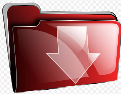 Обследование ИЖС с выдачей технического паспорта5 800 рублейВыдача технического паспорта без обследования (ИЖС, квартира)3 360 рублейВыдача информации по запросам физ. Лиц (Сведения о наличии /отсутствии жилья по г. Горно-Алтайску до 1998г.)720 рублейВыдача информации по запросам физ. Лиц (Сведения о наличии /отсутствии жилья по Республике Алтай до 1998г.)1 500 рублейВыдача информации по запросам физ. лиц1 100 рублейТехнические планыТехнические планыТехнические планыТехнические планыСоставление технического плана здания или объекта незавершенного строительства (обследование объекта, технический план в эл.виде, технический план на бумажном носителе, составление декларации, координирование точек объекта)11 420 рублейСоставление технического плана на квартиру с обследованием7 300 рублейСоставление технического плана на квартиру без обследования4 500 рублейАкт обследования о сносе дома3 400 рублейКадастровые и землеустроительные работыКадастровые и землеустроительные работыКадастровые и землеустроительные работыКадастровые и землеустроительные работыСоставление межевого плана земельного участка6 260 рублейИсполнительная съемка земельного участка2 970 рублейУслуги по оформлению гаражного боксаУслуги по оформлению гаражного боксаУслуги по оформлению гаражного боксаУслуги по оформлению гаражного бокса Обследование гаражного бокса, выдача технического паспорта, составление технического заключения, составление декларации, составление технического плана12 500 рублей